Health Certificate Information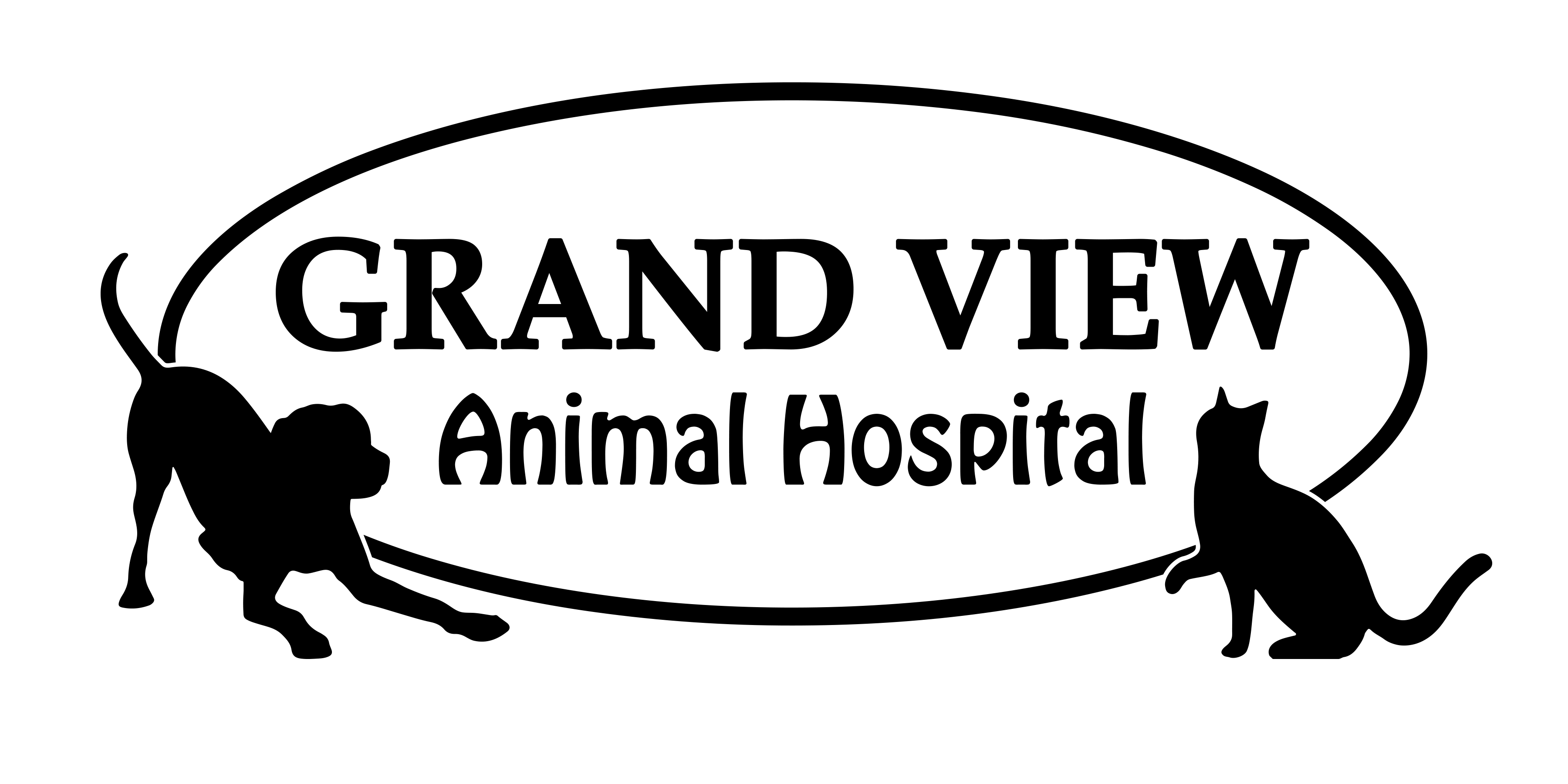 Today’s date: ____________________________________Date of travel (must be within 10 days for airplane travel): 	___________________________________________________ Shipping owner’s name:	____________________________________________________________________________________________Phone Number: _______________________________________________________________________________________Email: __________________________________________________________________________________________________	Physical address of origin (not a P.O. Box): 	_______________________________________________________________________	_______________________________________________________________________Owner’s name at destination:	_______________________________________________________________________________________Phone Number: _______________________________________________________________________________________Physical address of destination: 	____________________________________________________________________________________	____________________________________________________________________________________Date and location of last rabies vaccination:	 ______________________________________________________________________	*Rabies vaccine must be current. If not administered at Grand View Animal Hospital, please provide the rabies certificate. Otherwise, we will re-administer/update at time of exam.PET INFORMATION:	Pet 1	Pet 2	Pet 3	Name	_______________________	_______________________	_______________________	Species (Cat, Dog, Other)	_______________________	_______________________	_______________________	Breed	_______________________	_______________________	_______________________	Birthdate/approx. age	_______________________	_______________________	_______________________	Sex	_______________________	_______________________	_______________________	Spayed/neutered (Y/N)	_______________________	_______________________	_______________________	Color	_______________________	_______________________	_______________________Please go to https://www.aphis.usda.gov/aphis/pet-travel and search for additional requirements of your destination state. **Hawaii and Alaska have very specific and/or relatively lengthy time requirements. Please notify your veterinarian as soon as possible for travel to these states or any international destination.